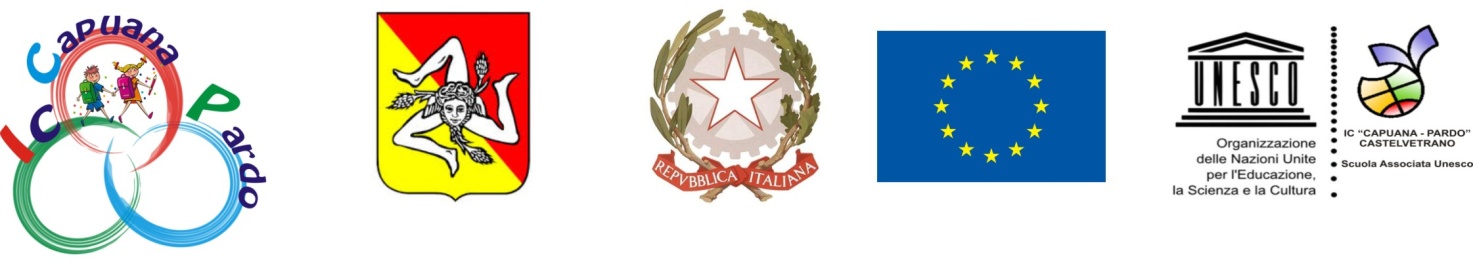 					ISTITUTO COMPRENSIVO "CAPUANA - PARDO" ISTITUTO COMPRENSIVO "CAPUANA - PARDO" Via Catullo n. 8  - 91022 Castelvetrano (TP)Cod. Fisc. 81000310813  - Tel.   (0924)  901100 - 528762E - mail: tpic815003@istruzione.itURL: www.iccapuanapardo.edu.it					Prof.ssa Anna Vania StalloneAlbo on lineVERBALE RUP su procedura interna di affidamento incarico di RSPPIl giorno 5 del mese di Aprile dell’anno 2024 alle ore 10:30, il Dirigente Scolastico Prof.ssa Anna Vania Stallone, in funzione di RUP, alla presenza del Collaboratore Vicario Daria Calderone  e dell’assistente amministrativo Francesca Aleo, procede all’esame dell’unica candidatura pervenuta, a seguito, della circolare interna prot.0003029/U del 22/03/2024  finalizzata al conferimento dell’incarico di Responsabile del servizio di Prevenzione e Protezione.Ha presentato disponibilità il Prof. Alfredo Valenti con prot.n. 0003227/E  del 27/03/2024. Dall’esame del curriculum si evince che il candidato è in possesso della formazione necessaria allo svolgimento dell’incarico di RSPP, la cui verifica d’ufficio verrà effettuata, a norma di legge, prima della stipula del contratto.Il RUP dispone la pubblicazione della graduatoria provvisoria per l’incarico di RSPP e toglie la seduta alle ore 11.30.Castelvetrano, 05/04/2024Il collaboratore VicarioDaria CalderoneL’Assistente AmministrativoFrancesca AleoIl RUPDirigente ScolasticoProf.ssa Anna Vania Stallone